Закрытое акционерное общество «КИВИ», именуемое в дальнейшем «Оператор по приему Платежей», и      , именуем      в дальнейшем «Поставщик», в дальнейшем совместно именуемые «Стороны», в лице своих уполномоченных представителей, заключили настоящее Дополнительное соглашение (далее – «Соглашение») к Договору о приеме Платежей с Поставщиком №       от «     »       20      г. (далее – «Договор») о нижеследующем:Стороны установили следующий порядок предоставления Поставщиком Оператору по приему Платежей документов, необходимых для регистрации Поставщика в Системе:  Документы, перечисленные в пп. 2) п. 1 Соглашения, предоставляются Поставщиком Оператору по приему Платежей в течение 30 (тридцати) дней с даты подписания Сторонами Договора о приеме Платежей. Датой исполнения обязательства по предоставлению документов следует считать дату регистрации документов, оформленных согласно требованиям Оператора по приему Платежей, во входящих документах Оператора по приему Платежей.Обязательство по перечислению Поставщику принятых Платежей начинает исполняться Оператором по приему Платежей после проверки Оператором по приему Платежей документов, перечисленных в пп. 2) п. 1 Соглашения и с даты, указанной в Акте о начале перечисления принятых Платежей. Поставщик выражает свое согласие на подписание Акта о начале перечисления принятых Платежей только Оператором по приему Платежей. Плата за пользование денежными средствами, принятыми Оператором по приему Платежей от Плательщиков во исполнение Договора, не взимается с даты  подписания Договора до даты, зафиксированной в Акте о начале перечисления принятых Платежей. В случае не исполнения Поставщиком обязательства, предусмотренного п. 2 Соглашения, Оператор по приему Платежей вправе расторгнуть Договор в одностороннем порядке. В случае расторжения Договора по инициативе Оператора по приему Платежей согласно настоящему пункту Соглашения, Стороны проводят взаиморасчеты в течение 15 (пятнадцати) банковских дней с момента расторжения Договора. Платежи, принятые до момента расторжения Договора, за вычетом вознаграждения Оператора по приему Платежей, перечисляются Поставщику на тот счет, который он указал в Договоре при регистрации в Системе. Поставщик сообщает следующий адрес электронной почты для возможности своевременного получения Акта о начале перечисления принятых Платежей (в электронном виде) и иной информации по настоящему Соглашению:      . Об изменении адреса электронной почты, указанного в настоящем пункте Соглашения, Поставщик письменно уведомляет Оператора по приему Платежей. Письменное сообщение считается отправленным с момента, указанного в Правилах.Иные условия Договора остаются в силе и являются обязательными для исполнения Сторонами.Соглашение вступает в силу с «     »       20      г.Соглашение составлено в двух экземплярах, имеющих одинаковую юридическую силу, по одному для каждой из Сторон.Подписи уполномоченных представителей Сторон: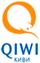 ЗАО «КИВИ»ЗАО «КИВИ» Дополнительное соглашение  № ____к Договору о приеме Платежей с Поставщиком №       от «     »        20      г. Дополнительное соглашение  № ____к Договору о приеме Платежей с Поставщиком №       от «     »        20      г.г. Москва«___»_______________ 20__ г.Наименование документаФорма документаДокументы, предоставляемые Поставщиком для регистрации в Системе: Документы, предоставляемые Поставщиком для регистрации в Системе: Договор о приеме Платежей подлинник, по форме Оператора по приему платежей, 2 экз.Акт технической готовности Поставщикаподлинник, 2 экз.Настоящее Соглашениеподлинник, 2 экз.Лицензии на право осуществления деятельности, подлежащей лицензированию в соответствии с законодательством РФ копия, за подписью руководителя, заверенная печатью организации либо копия, за подписью ИП, заверенная печатью ИПДоверенность на уполномоченного представителя, подписавшего Договор о приеме Платежей и/или настоящее Соглашение (представляется в случае подписания Договора и/или Соглашения представителем)копия, за подписью руководителя, заверенная печатью организации либо копия, за подписью ИП, заверенная печатью ИПДокументы, предоставляемые Поставщиком после регистрации в Системе: Документы, предоставляемые Поставщиком после регистрации в Системе: Устав (для юридических лиц) Копия с действующей редакции Устава за подписью руководителя, заверенная печатью организации, если были какие-либо изменения, то предоставляются копия свидетельства и текст изменения, заверенные подписью руководителя и печатью организацииВыписка из Реестра акционеров либо письмо на бланке организации с указанием информации об акционерах (для акционерных обществ) подлинник, 1 экземплярПаспорт руководителя и представителя Поставщика (доверенного лица) все страницы, где есть записи; копия, за подписью руководителя, заверенная печатью организации либо за подписью ИП, заверенная печатью ИПАнкета юридического лица/индивидуального предпринимателя по одной из форм, утвержденных Оператором по приему Платежей в Правилах  оригинал за подписью руководителя юридического лица, заверенный печатью организации либо оригинал за подписью ИП, заверенный печатью ИПАнкета представителя клиента по форме, утвержденной Оператором по приему Платежей в Правилахформа заполняется в случае подписания договора лицом по доверенности, либо иному документу, подтверждающему полномочияПоложение о филиале (предоставляется в случае подписания Договора руководителем филиала организации) копия, за подписью руководителя филиала, заверенная печатью филиала или головной организацииДоверенность на руководителя филиала (предоставляется в случае подписания Договора руководителем филиала организации) копия, за подписью руководителя филиала, заверенная печатью филиала или головной организацииУведомление о постановке филиала на налоговый учет (предоставляется в случае подписания Договора руководителем филиала организации) копия, за подписью руководителя юридического лица, заверенная печатью организацииВ исключительных случаях у Поставщика могут быть запрошены иные документы.ПОСТАВЩИКПОСТАВЩИКОПЕРАТОР ПО ПРИЕМУ ПЛАТЕЖЕЙОПЕРАТОР ПО ПРИЕМУ ПЛАТЕЖЕЙЗакрытое акционерное общество «КИВИ»Закрытое акционерное общество «КИВИ»Уполномоченный представитель:
      ,действующий на основании      Уполномоченный представитель:
      ,действующий на основании      Уполномоченный представитель:
     ,действующий на основании      Уполномоченный представитель:
     ,действующий на основании      Подпись: Подпись:м.п.м.п.